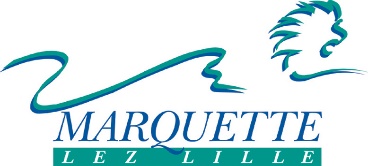 FICHE DE PREINSCRIPTION SCOLAIRE DANS UNE ECOLE PUBLIQUE MARQUETTOISEANNEE SCOLAIRE 2022/2023FICHE ELEVENOM :  		Prénoms : Né(e) le :  			Lieu de naissance : Adresse :  Code postal : 			Commune : Sexe :   Scolarité demandée : 		Niveau : Groupe scolaire d’affectation : Vous trouverez l’établissement d’affectation en vous référant à la carte scolaire disponible en bas de cette page web : https://www.marquettelezlille.fr/mon-quotidien/scolarite/ecoles ou directement auprès des services de la mairie.RESPONSABLE(S)  LEGAL(AUX)Votre situation : Responsable légal  1Nom (nom d’usage) : 		Nom de jeune fille : Prénom : Autorité parentale : Né(e) le : 		Lieu de naissance : Adresse (si différente de celle de l’élève) : Code postal : 		 Commune : Téléphone domicile : Téléphone portable : 		Communication par SMS : Téléphone travail : 		Numéro de poste : Courriel : Responsable légal  2Nom (nom d’usage) : 			Nom de jeune fille : Prénom : Autorité parentale : Né(e) le : 		Lieu de naissance : Adresse (si différente de celle de l’élève) : Code postal : 		Commune : Téléphone domicile : Téléphone portable : 		Communication par SMS : Téléphone travail : 		Numéro de poste :  Courriel : Autre responsable légal (personne physique ou morale)Organisme : 		Personne référente : Fonction : 		Lien avec l’enfant : Né(e) le : 	Lieu de naissance : Autorité parentale  Adresse : Code postal : 		Commune : Téléphone : Téléphone portable : 		Communication par SMS :  Courriel :  Personnes autorisées à récupérer l’enfantFrères et sœurs au même domicileACTIVITES FREQUENTEES PAR L’ENFANT* Les temps périscolaires (restauration, garderie, Atelier pour Apprendre Seul, les mercredis récréatifs) nécessitent une réservation préalable, par le biais :Soit du site de la Ville de Marquette-lez-Lille www.marquettelezlille.fr, dans votre compte famille, dont les identifiants vous seront communiqués par courrier avant le 26 août. Vous devez donc réserver les services en fonction de vos besoins, à la semaine, au mois, au trimestre ou encore à l’année et ce 48h avant l’activité; à défaut le tarif maximum de votre tranche vous sera appliqué.Soit par téléphone de manière ponctuelle (et notamment en cas d’urgence) au 03.20.14.51.00 - service des régies avant 9h00 le jour même.* Dans le cas où votre enfant fréquentera le service de restauration, merci de nous préciser s’il souhaite prendre un menu végétarien? * Si votre enfant est sujet à une allergie alimentaire, suit-il un régime spécifique et quelles sont les restrictions? Type d’allergie à préciser: En cas d’allergie alimentaire, une fois le dossier validé par nos services, vous devez prendre contact avec le chef d’établissement afin de procéder à l’élaboration du Projet d’Accueil Individuel (PAI).Si vous voulez inscrire votre enfant aux Mercredis récréatifs, merci de compléter et de nous retourner les formulaires disponibles en bas de cette page web : https://www.marquettelezlille.fr/mon-quotidien/accueils-de-loisirs/mercredis-recreatifs ainsi qu’une photocopie du carnet de vaccination.CHOIX DU MODE DE RECEPTION DE LA FACTURELa facture sera automatiquement envoyée par courrier, mais vous pouvez : - soit opter pour la facture électronique uniquement : - soit opter pour la facture électronique en plus de la facture papier : Dans ces deux cas, la transmission d’une adresse mail est obligatoire (cf. page 1)REGIMEType de Régime: Allocataire:  		Numéro d’allocataire: LISTE DES PIECES A FOURNIRPhotocopie de toutes les pages écrites du livret de famille ou un extrait d’acte de naissance de l’enfantPhotocopie d’un justificatif de domicile datant de moins de 3 moisEn cas de parents divorcés ou séparés avec jugement : fournir la photocopie du jugement fixant la résidence habituelle de l’enfant et l’autorité parentaleL’attestation de quotient familial CAF datant de moins de 3 mois ou l’avis d’imposition 2021 sur les revenus 2020Atteste sur l’honneur, l’exactitude des renseignements et des pièces fournies et m’engage à prévenir les écoles et les services de la mairie de tout changement éventuel (adresse, problème de santé, situation familiale..).scolaire@marquettelezlille.fr ou regie@marquettelezlille.frDATE : 	Signature responsable 1 	Signature responsable 2Si vous êtes dans l’impossibilité de faire signer les deux représentants légaux merci de nous fournir une attestation le spécifiant.NomPrénomTéléphoneLien avec l’enfantNomPrénomDate de naissanceScolarisé(e) à Marquette (OUI / NON)Nom de l’établissement et niveau de scolarité